HUV                          6.D                              13.1.2021DÍNOM, DÁNOM 1.Dýnom, dánom, na kopečku stála,dýnom, dánom, na mňa pozerala,[:dýnom, dánom, nepozeraj na mňa,dýnom, dánom, nepôjdeš ty za mňa.:]2.Dýnom, dánom, šuhajičku milý,dýnom, dánom, k večeru sa chýli,[:dýnom, dánom, podajže mi rúčku,dýnom, dánom, bozkaj na rozlúčku.:]https://www.youtube.com/watch?v=YvTJoGHVkmk&ab_channel=SpievankyKvíz na opakovanie predošlého učiva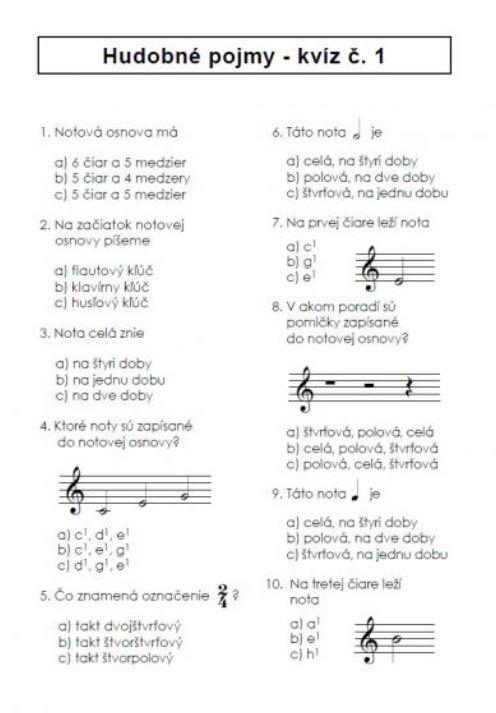 